附件22021年哈尔滨工业大学高水平运动队报到测试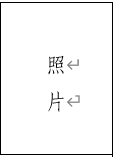 考生安全承诺书考生姓名：               报名号：               身份证号：               联系电话：               生源地:                  （根据高考生源省份填写）为保障广大考生的生命安全和身体健康，保障国家教育考试安全有序组织实施，请考生提前打印此承诺书，勾选活动轨迹，填写居住地址，考生本人承诺签字，现场确认材料时上交。本人考前14天内是否有中高风险地区活动轨迹：是□ / 否□本人考前14天内是否有境外活动轨迹：是□ / 否□本人现居住地址:                                                本人已阅读并了解简章要求、报到测试须知、疫情防控等要求，并且在考前按要求测量体温，本人郑重承诺以下事项：1.本人没有被诊断为新冠肺炎确诊病例、无症状感染者或疑似病例;2.本人没有与新冠肺炎确诊病例、无症状感染者或疑似病例密切接触；3.本人考前14天没有与来自疫情中、高风险地区人员有密切接触;4.本人考前14天没有去过境外或国内疫情中、高风险地区;5.本人在考前14天内自行测量体温，没有发热、咳嗽等呼吸道症状，无乏力、咽痛、腹泻等其他症状；6.本人充分理解并严格遵守校测期间考点防疫工作规定，在考前或考试过程中如果出现发热、咳嗽等呼吸道症状，自愿接受防疫处置和核酸检测。7.本人需要说明的其他情况：本人承诺对以上提供的健康相关信息的真实性负责，如因信息不实引起疫情传播和扩散，愿承担由此带来的全部法律责任。承诺人签字：承诺日期：2021 年4月   日